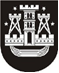 KLAIPĖDOS MIESTO SAVIVALDYBĖS TARYBASPRENDIMASDĖL ATSTOVO DELEGAVIMO Į KLAIPĖDOS UNIVERSITETO TARYBĄ2018 m. vasario 21 d. Nr. T2-26KlaipėdaVadovaudamasi Klaipėdos miesto savivaldybės tarybos 2013 m. gruodžio 18 d. sprendimu Nr. T2-324 „Dėl pritarimo Klaipėdos miesto savivaldybės ir Klaipėdos universiteto bendradarbiavimo sutarčiai“, 2014 m. vasario 3 d. Klaipėdos miesto savivaldybės ir Klaipėdos universiteto bendradarbiavimo sutarties Nr. J9-109 2.1 papunkčiu, Klaipėdos miesto savivaldybės tarybos 2017 m. spalio 27 d. sprendimu Nr. T2-232 „Dėl pritarimo Klaipėdos universiteto ir Klaipėdos miesto savivaldybės ketinimų protokolui“, atsižvelgdama į Klaipėdos universiteto senato 2017 m. lapkričio 23 d. nutarimą Nr. 11-18 „Dėl Klaipėdos universiteto tarybos rinkimų organizavimo“, Klaipėdos universiteto tarybos sudarymo reglamento, patvirtino Klaipėdos universiteto senato 2018 m. sausio 18 d. nutarimu Nr. 11-34 „Dėl Klaipėdos universiteto tarybos sudarymo reglamento patvirtinimo“, 4 punktą, Lietuvos Respublikos dienraštyje „Verslo žinios“ 2018 m. sausio 31 d. publikuotą viešą Klaipėdos universiteto informaciją apie skelbiamą viešąjį konkursą į Klaipėdos universiteto tarybos vietas, skirtas tarybos nariams, nepriklausantiems Klaipėdos universiteto personalui ir studentams, Klaipėdos miesto savivaldybės taryba nusprendžia:Teikti Klaipėdos miesto savivaldybės administracijos Ugdymo ir kultūros departamento direktorės Nijolės Laužikienės kandidatūrą į Klaipėdos universiteto tarybą.Savivaldybės merasVytautas Grubliauskas